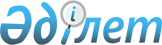 О внесении изменений в постановление акимата Мартукского района Актюбинской области от 12 января 2016 года № 8 "Об определении перечня должностей специалистов в области здравоохранения, социального обеспечения, образования, культуры, спорта и ветеринарии, являющихся гражданскими служащими и работающих в сельской местности"Постановление акимата Мартукского района Актюбинской области от 10 декабря 2021 года № 300. Зарегистрировано в Министерстве юстиции Республики Казахстан 20 декабря 2021 года № 25864
      ПОСТАНОВЛЯЕТ:
      1. Внести в постановление акимата Мартукского района Актюбинской области "Об определении перечня должностей специалистов в области здравоохранения, социального обеспечения, образования, культуры, спорта и ветеринарии, являющихся гражданскими служащими и работающих в сельской местности" от 12 января 2016 года № 8 (зарегистрировано в Реестре государственной регистрации нормативных правовых актов под № 4736) следующие изменения:
      заголовок вышеуказанного постановления изложить в новой редакции: "Об определении перечня должностей специалистов в области социального обеспечения, культуры являющихся гражданскими служащими и работающих в сельской местности Мартукского района Актюбинской области";
      пункт 1 вышеуказанного постановления изложить в новой редакции: "1.Определить перечень должностей специалистов в области социального обеспечения, культуры являющихся гражданскими служащими и работающих в сельской местности Мартукского района Актюбинской области согласно приложению к настоящему постановлению.";
      приложение к указанному постановлению изложить в новой редакции согласно приложению к настоящему постановлению.
      2. Контроль за исполнением настоящего постановления возложить на курирующего заместителя акима района.
      3. Настоящее постановление вводится в действие по истечении десяти календарных дней после дня его первого официального опубликования. Перечень должностей специалистов в области социального обеспечения, культуры являющихся гражданскими служащими и работающих в сельской местности Мартукского района Актюбинской области
      1. Должности специалистов в области социального обеспечения:
      1) руководитель центра занятости населения района государственного учреждения районного значения;
      2) заведующий отделением надомного обслуживания, являющийся структурным подразделением организации районного значения;
      3) руководитель сектора центра занятости районного значения;
      4) специалист высшего,среднего уровня квалификации государственного учреждения высшей, первой, второй категории, без категории – консультант по социальной работе;
      5) специалист высшего, среднего уровня квалификации государственного учреждения высшей, первой, второй категории, без категории – специалист структурного подразделения центра (службы) занятости, социальный работник по уходу за престарелыми и инвалидами, социальный работник по уходу за детьми-инвалидами и инвалидами старше 18 лет с психоневрологическими заболеваниями;
      6) ассистент.
      2. Должности специалистов в области культуры:
      1) руководитель (директор) государственного учреждения и государственного казенного предприятия районного значения;
      2) заместитель руководителя (директора) государственного учреждения и государственного казенного предприятия районного значения;
      3) заведующий (руководитель) библиотекой государственного учреждения и государственного казенного предприятия районного значения;
      4) специалисты высшего, среднего уровня квалификации высшей, первой, второй категории, без категории государственного учреждения и государственного казенного предприятия – аккомпаниатор, библиограф, библиотекарь, культорганизатор (основных служб), методист всех наименований (основных служб), музыкальный руководитель, хореограф.
					© 2012. РГП на ПХВ «Институт законодательства и правовой информации Республики Казахстан» Министерства юстиции Республики Казахстан
				
      Аким Мартукского района 

А. Салыкбаев

      "СОГЛАСОВАНО" Маслихат Мартукского района
Приложение к постановлению акимата Мартукского района от 10 декабря 2021 года № 300Приложение к постановлению акимата Мартукского района Актюбинской области от 12 января 2016 года № 8